Arbeitsblatt 2: Was muss ich im Umgang mit Hummeln beachten?Beschreibe und deute die Materialien M1 bis M6.Formuliere aus deinen Erkenntnissen zur Sinnesleistung und dem Verhalten von Hummeln, Verhaltenshinweise die beim Umgang mit Hummeln zu beachten sind.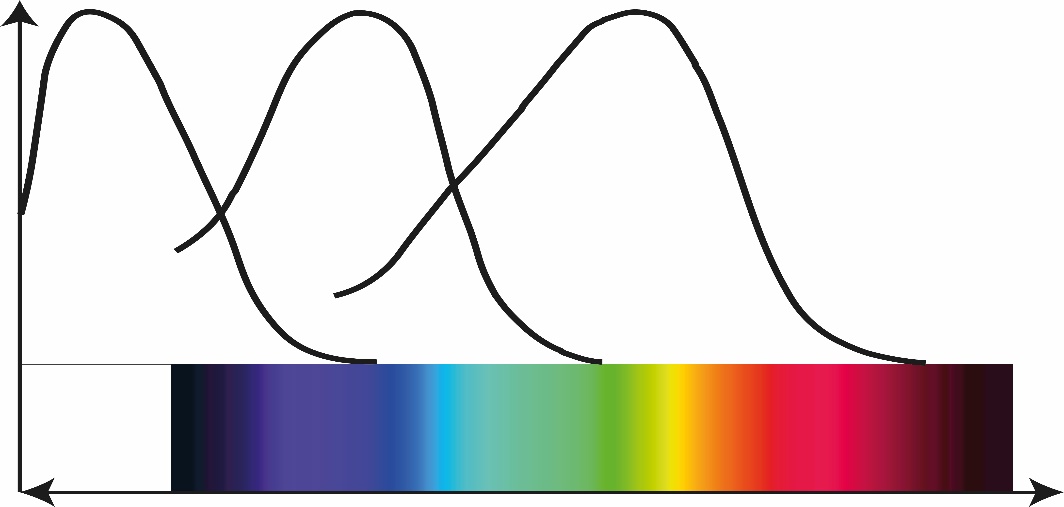 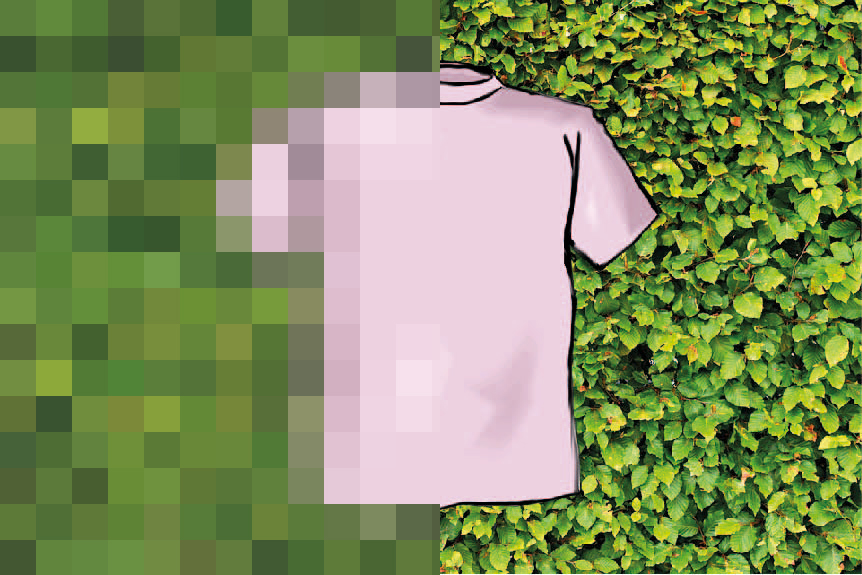 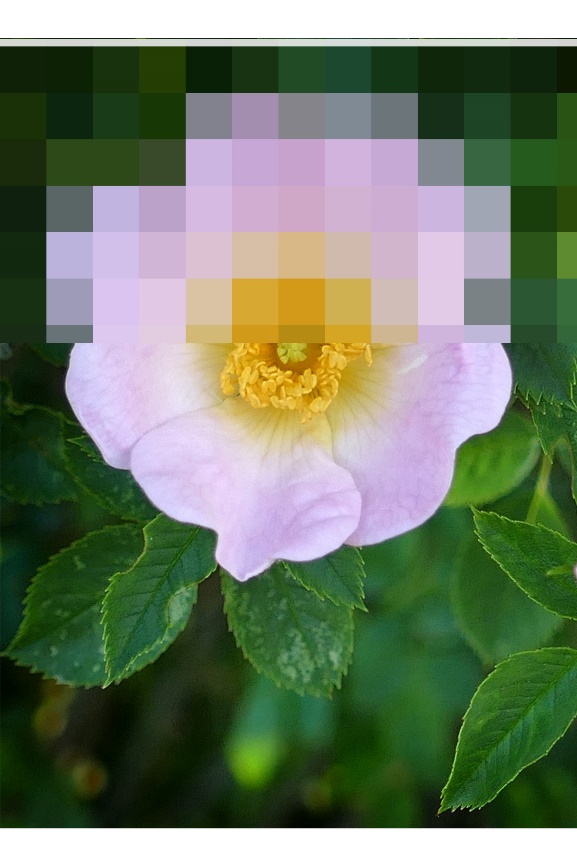 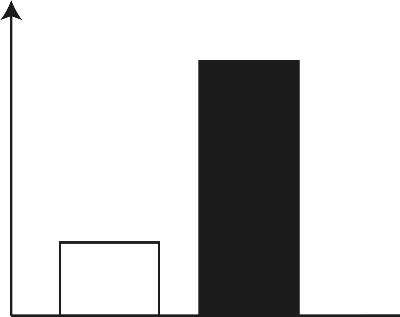 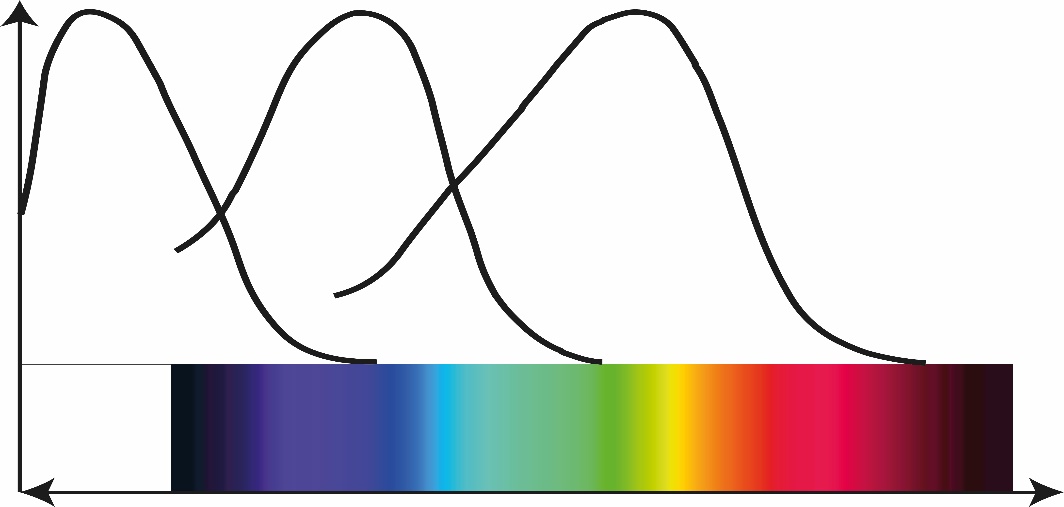 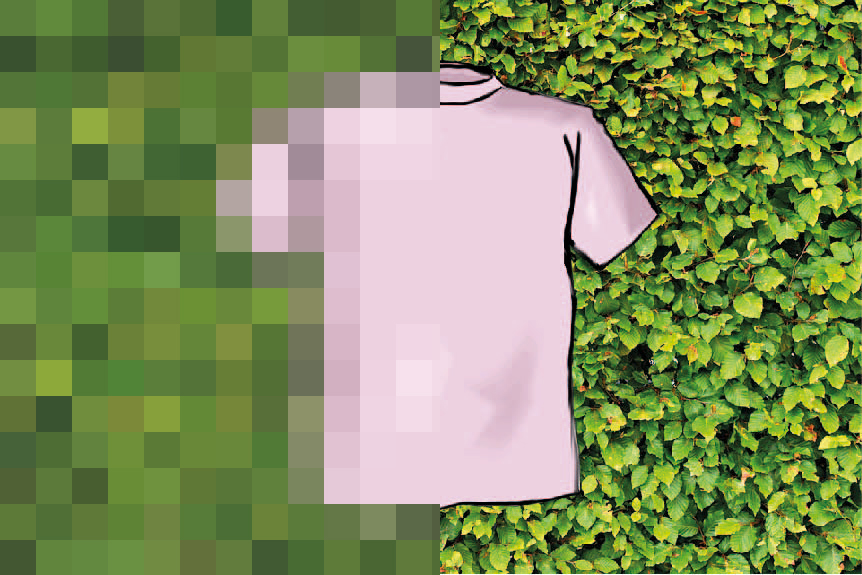 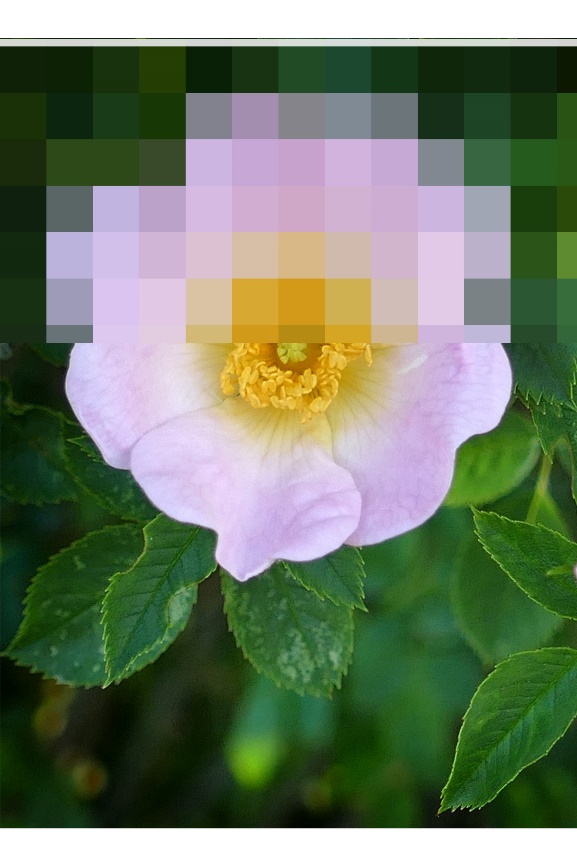 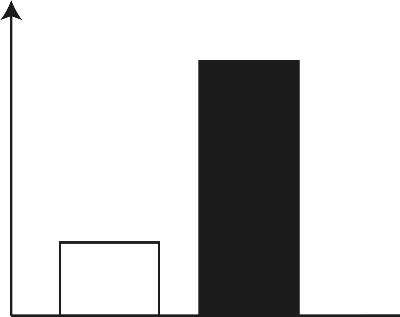 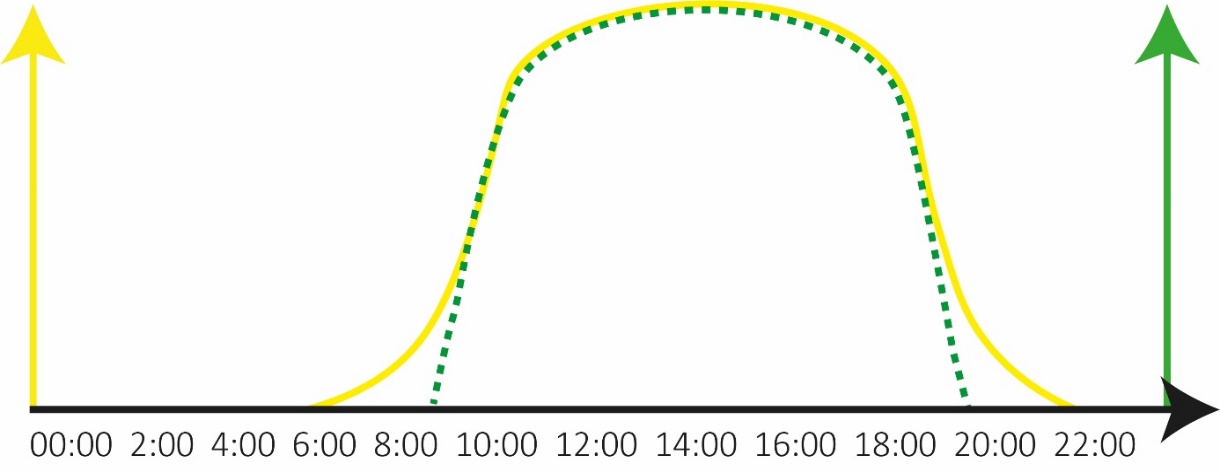 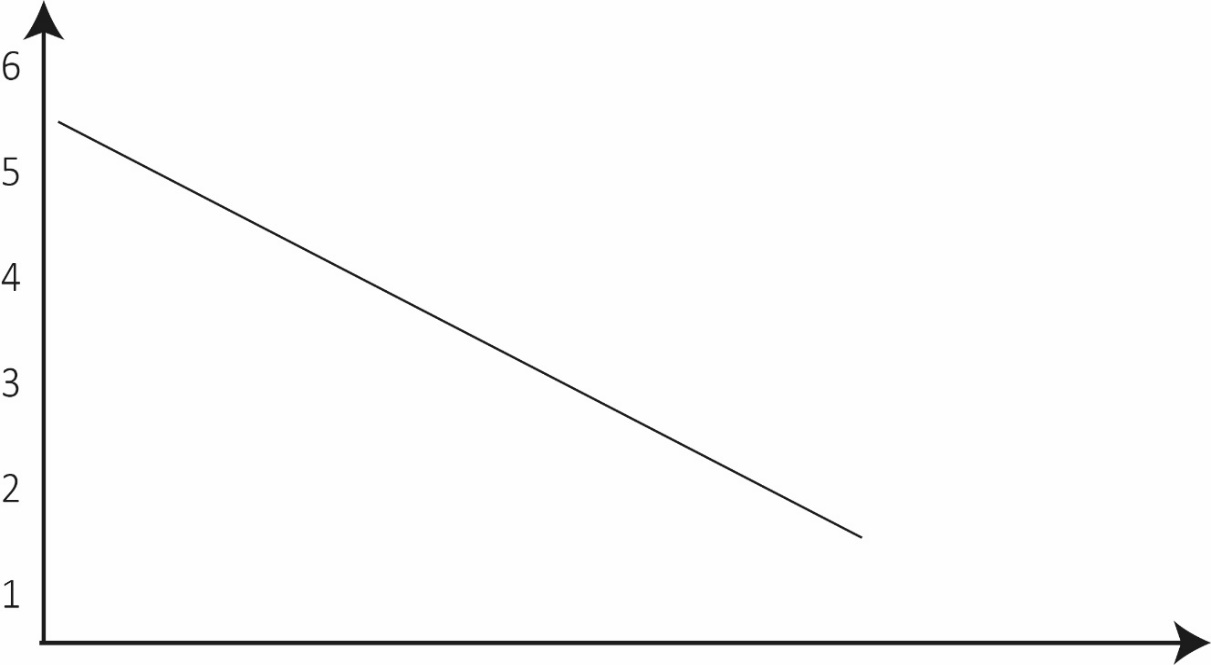 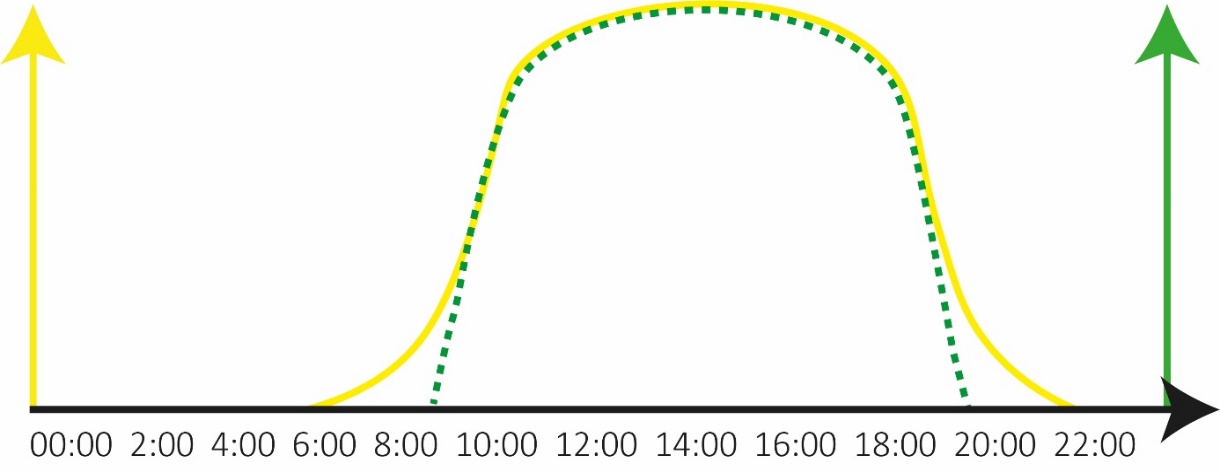 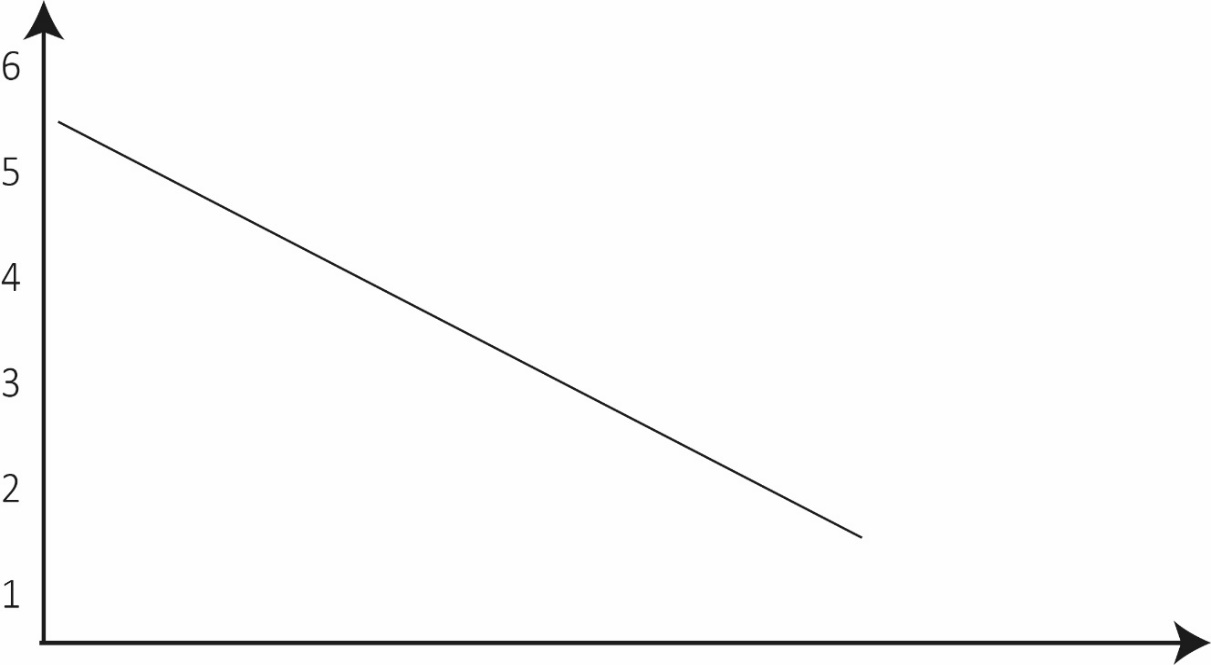 M4 Erstellt nach: M5 Hummeln und Gerüche.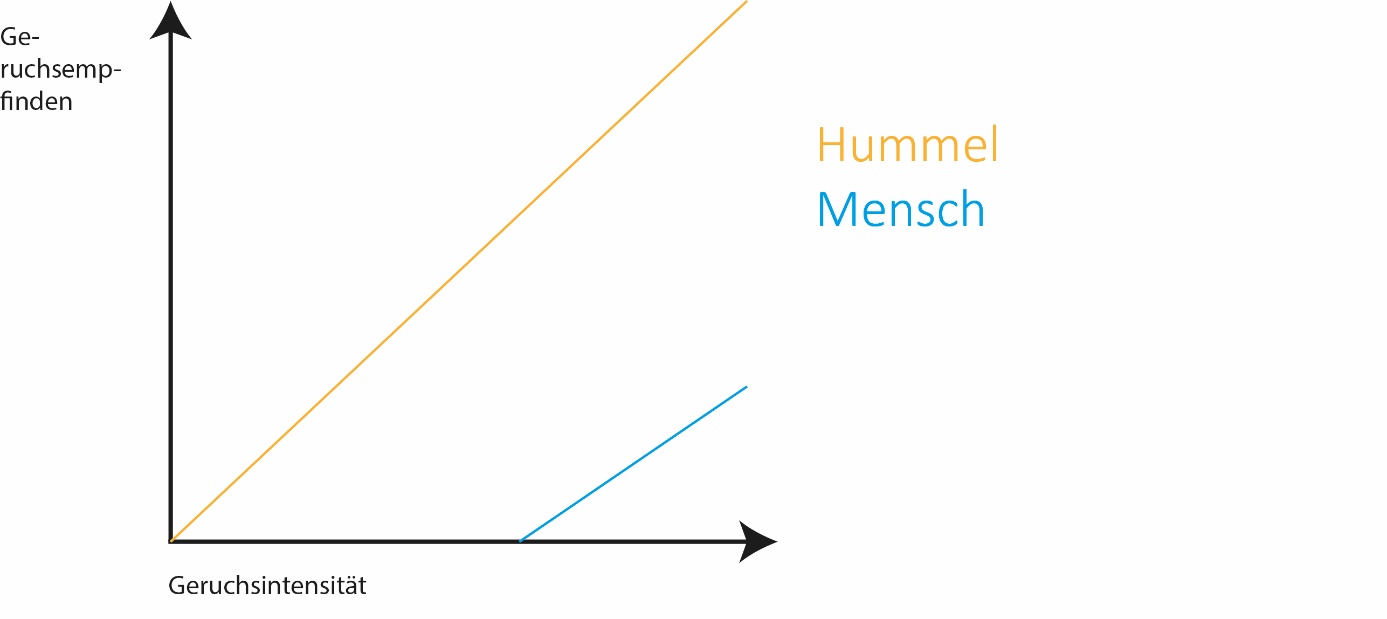 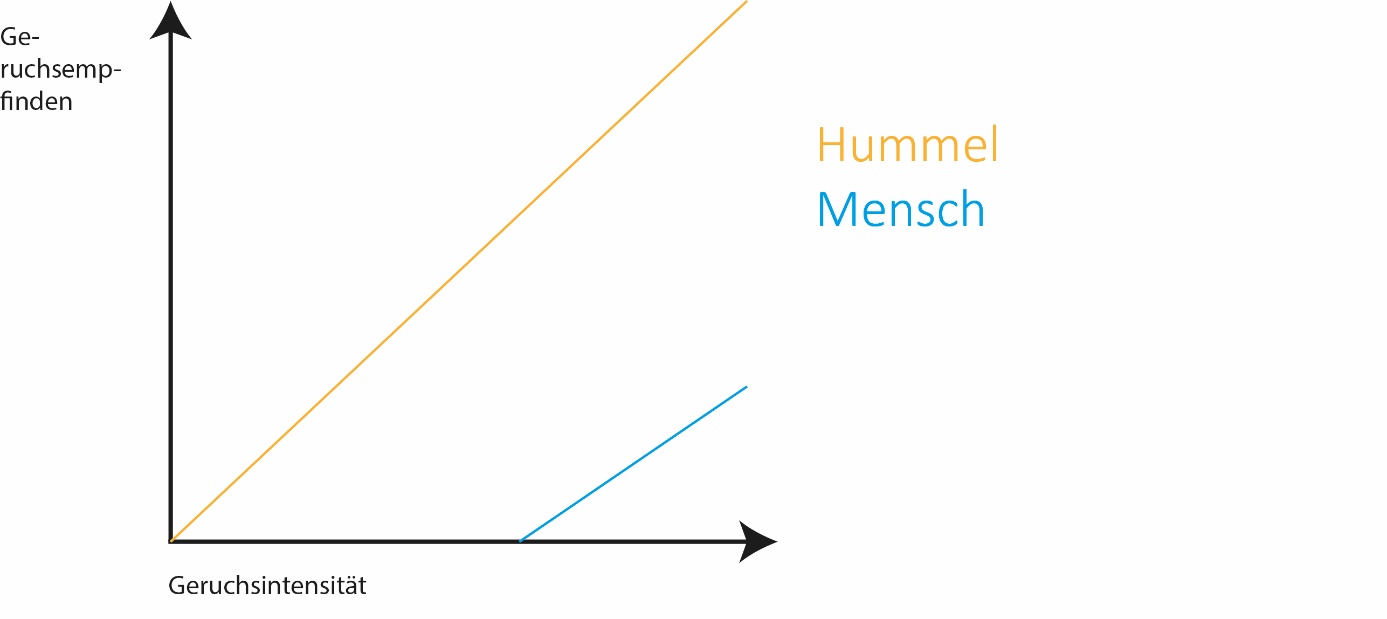 M6 Verhalten von Hummeln vor und nach einer kurzzeitigen CO2-Begasung.Erstellt nach: Eigenschaft der HummelVerhaltenshinweis für den UnterrichtHummeln können gut aber nicht alles sehen.Hummeln können gut aber nicht alles sehen.Hummeln können gut aber nicht alles sehen.Hummeln können gut riechen.Hummeln können gut riechen.Hummeln haben einen Erschütterungssinn.Hummeln sind in Panik, wenn sie sich eingeengt fühlen.Hummeln sind in Panik, wenn sie sich eingeengt fühlen.LichtverhältnisUngefähre BeleuchtungsstärkeMittagssonnenlicht im Sommer100.000 LuxRegenwetter mit dunklen Wolken1000 LuxWohnzimmerbeleuchtung200 LuxStraßenbeleuchtung10 LuxDämmerlicht nach Sonnenuntergang1 LuxMitternacht bei Vollmond0,2 LuxMondloser Sternenhimmel bei Nacht0,0005 LuxBeobachtetes VerhaltenunbehandeltMit CO2 behandeltDurchschnittliche Aktivität in 10 min1,53 ± 0,181,47 ± 0,17% des aggressiven Verhaltens in 10 min23 ± 4.334,8 ± 2,2